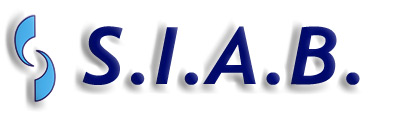 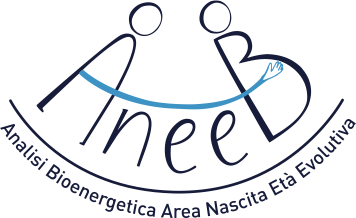 Area PerinataleCorso di specializzazione nell’accompagnamento alla nascita e alla genitorialità Siab-Aneeb 2022Il corso ha l’obiettivo di formare operatori perinatali capaci di sostenere le coppie sin dal desiderio di genitorialità per tutta la gestazione fino al parto e al dopo il parto. È organizzato in sei incontri dedicati all’accompagnamento alla nascita e alla genitorialità più due, se si vuole, di formazione specifica sul massaggio bioenergetico dolce neonatale. Gli incontri si svolgono il sabato e la domenica, con cadenza mensile. Ogni weekend comprende 12 ore di lezioni. Il metodo di insegnamento prevede sempre sia una parte teorica che esperienziale, è richiesta pertanto disponibilità a lavorare sul proprio corpo e i propri vissuti per apprendere dall’esperienza sia gli esercizi specifici di movimento bioenergetico che le modalità di ascolto e accoglienza di tutti i temi proposti. PROGRAMMA1°INCONTRO.  30 APRILE/01 MAGGIO 2022La prevenzione primaria nell’accompagnamento alla nascita. Il bonding prenatale, il ruolo dell’operatore perinatale. Basi del lavoro corporeo in gravidanza  Livia – Alessandra – Arianna - RobertaSabato:10,00- 11,00 - Presentazione del corso e conoscenza dei partecipanti. Livia-Alessandra 11,00- 12,30 - Principi base sulla prevenzione primaria e lo sviluppo della salute psicofisica secondo W. Reich e A. Lowen. Principi di Analisi Bioenergetica: la classe di esercizi. Alessandra Puglia12,30-13,30 - Dall’individuo alla coppia, dal desiderio alla nascita della coppia genitoriale Livia Agresti14,30-16,30 – Linee guida di un corso di accompagnamento alla nascita a mediazione corporea, il ruolo dell’operatore perinatale – Livia Agresti16,30-17,30 - Introduzione al lavoro corporeo in gravidanza, per gruppi e per coppie – Arianna Marzano17,30-19,00 – Esperienza di Classi di movimento bioenergetico specifiche per gravidanza -Arianna Marzano, Roberta PiselloDomenica: 9,30- 11,30 - Dalla fecondazione all’accoglienza nell’utero   Proiezione Video il “miracolo della vita” Esperienza di visualizzazione fecondazione e annidamento – Livia Agresti11,30-13,30 - Classi di movimento bioenergetico: il grounding e la respirazione - Arianna2°INCONTRO 28/29 MAGGIO 2022Vita prenatale e vissuto psicocorporeo nei tre trimestri della gravidanza. Come accompagnare le donne e le coppie in queste fasi di trasformazione psicofisica.Livia - Irene – Claudia – Arianna - RobertaSabato:10,00- 12,30 - La vita prenatale e il bambino prenatale: lo sviluppo dei sensi nell’embrioneIl primo trimestre di gravidanza. – Irene Corbani12,30- 13,30 - Lavoro corporeo su: grounding nella coppia, lasciarsi andare, accogliere, fidarsi. – Arianna, Roberta14,30- 17,00 - Cenni sulla fecondazione assistita omologa ed eterologa    - Claudia Di Tanna17,00- 19,00 - Classi di esercizi focalizzata sui vari trimestri di gravidanza – Arianna, RobertaDomenica:9,30 – 12,00  - Il secondo e il terzo trimestre di gravidanza. -Livia, Irene12,00 – 13,30  - Classi di esercizi sulle problematiche corporee della gravidanza - Arianna Roberta3°INCONTRO 25/26 GIUGNO 2022Nascita di una madre e di un padre, la funzione genitoriale. Il lavoro psicocorporeo con la coppia nel periodo prenatale.Livia - Claudia – Alessandra - Arianna - Roberta Sabato: 10,00-11,00- Diventare genitori: da coppia a coppia genitoriale, da due a tre 11,00- 13,00 - Esperienza corporee in coppia14,00- 15,30 - Aptonomia: il contatto come strumento di comunicazione della coppia genitoriale, con il figlio durante la gravidanza, il parto e nel favorire il sistema di attaccamento nel primo anno di vita.15,30- 17,30 - Come seguire la coppia individualmente. Come seguire le coppie in gruppo17,30-19,00 – Classi di movimento bioenergetico specifiche per la coppiaDomenica:9,30-10,30 - Evoluzione del padre tra natura e cultura. Funzione materna e funzione paterna10,30- 11,30 - Il ruolo del padre durante la gravidanza, il parto e dopo il parto11,30 – 13,30 - Esperienza corporea: il corpo del padre e i gesti del paterno (con la madre - contenimento, protezione e sessualità; con il figlio - dal ventre materno al dorso paterno, carica e sostegno verso il mondo, fare). Il corpo della madre e i gesti del materno (con il padre – inclusione, lasciarsi sostenere e sessualità; con il figlio – accoglienza, rispecchiamento, essere). 4° INCONTRO. 16/17 LUGLIO 2022Il parto: arrendersi al corpo. Come accompagnare e quali gli strumenti da dare per affrontare l’esperienza del parto Livia - Paola Maturi – Claudia Sabato:10,00 – 13,00 - Fisiologia del travaglio-parto: accenni ostetrici sulla dinamica del parto e sulla funzione degli ormoni. - Paola Maturi14,00- 15,00 – Il sistema bioenergetico nel parto. La funzione del dolore.  - Livia15,00 – 16,00 - Posizioni e massaggi durante il travaglio-parto - Livia16,00- 17,00 – Come aiutare e sostenere le coppie nelle scelte relative al parto - Claudia17,00 – 19,00 - L’esperienza del nascere - LiviaDomenica:9,30 – 11,30 - Esperienza corporea: la respirazione e l’arte dell’abbandono11,45 – 13,30 - I bisogni della partoriente e del neonato nei primi momenti dopo il parto5° INCONTRO. 17/18 SETTEMBRE 2022La relazione dopo la nascita. I delicati interventi opportuni dell’operatore perinataleIrene - Alessandra – (Livia) – Maria Laura BongiovanniSabato:10,00-12,00 - La fisiologia del post partum, indicatori di rischio e prevenzione.12,00-13,30 - Le emozioni del puerperio. Baby blues e depressione. I disturbi psichici perinatali. 14,30-16,30 - Lo sviluppo del 1° anno di vita.  Autonomia e separazione16,30-19,00 Lavoro Corporeo (esercizi post parto e riabilitazione perineo)Domenica:9,30-11,30 - Seguire le coppie nel post parto. Varie tipologie di intervento11,30-12,30 - Condurre incontri di gruppo post parto12,30-13,30 - Classi di movimento bioenergetico per il dopo parto6° INCONTRO 22/23 OTTOBRE 2022Il Post partum. Sostegno e prevenzione primaria. Qual è il ruolo e quali i possibili interventi dell’operatore perinatale. Verifica degli apprendimenti. Chiara Brentan– Livia -  …Sabato:10,00-12,00 - Sintonizzazione mamma-bambino; attaccamento, autoregolazione e coregolazione. Le risorse dell’ambiente e il ruolo dell’operatore.12,00-13,00 – Allattamento e contatto corporeo tra genitori e neonato14,00 - 15,00 - Bisogni e ritmi del neonato15,00- 17,00 - Il pianto del neonato. Accenni di pronto intervento emotivo17,00- 19,00 - Lavoro esperienziale di sintonizzazioneDomenica:9,30-12,30 - Presentazione e discussione in gruppo dei progetti di lavoro dei partecipanti12,30-13,30 - Conclusione del corso1° INCONTRO – Massaggio Neonatale19/20 NOVEMBRE 2022  Il massaggio bioenergetico neonatale: la prevenzione dei blocchi. I modulo Sabato:Basi teoriche sul massaggio bioenergetico dolce di Eva ReichIl tatto e il contattoL’importanza del contatto nella relazione primariaPrima esperienza del massaggio in coppieDomenica:Apprendimento completo del massaggio neonatale Come insegnarlo alle madri e ai padri prima e dopo la nascita2° INCONTRO – Massaggio Neonatale….. DICEMBRE 2022  II modulo  Sabato:Ripresa della tecnica del massaggio bioenergetico dolceIl massaggio come prevenzione dei blocchi psicocorporeiUtilità del massaggio in casi di difficoltà neonataleDomenica:Come organizzare e gestire i gruppi di massaggio neonataleCome intervenire sulla triade madre-padre-neonatoSupervisione del massaggio fatto dagli allievi